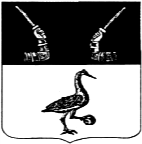 Администрация муниципального образованияПриозерский муниципальный район Ленинградской областиП О С Т А Н О В Л Е Н И Еот      декабря 2019  года №   В соответствии с Жилищным кодексом Российской Федерации, руководствуясь Уставом муниципального образования Приозерский муниципальный район Ленинградской области, Уставом муниципального образования Приозерское городское поселение, соглашениями между администрацией муниципального образования Приозерский муниципальный район и администрациями муниципальных  образований городских и  сельских поселений: Кузнечнинское,  Громовское, Запорожское, Красноозерное, Ларионовское, Мельниковское, Мичуринское, Петровское, Плодовское, Раздольевское, Ромашкинское, Севастьяновское и  Сосновское по передаче полномочий по установлению платы за жилое помещение  для населения, администрация муниципального образования Приозерский муниципальный район Ленинградской области ПОСТАНОВЛЯЕТ:1. Установить с 01.01.2020 года по 31.12.2020 года плату за наём жилого помещения    для нанимателей жилых помещений по договорам социального найма или по договорам найма  жилого помещения  в многоквартирных домах муниципального жилого фонда, расположенного на территории муниципального образования  Приозерский муниципальный район Ленинградской области, в размере 10,00 руб. с 1 кв. м. общей площади.2.  Отделу по информации, печати, телекоммуникациям, общественным и внешним связям  настоящее постановление разместить на официальном сайте администрации муниципального образования Приозерский муниципальный  район Ленинградской области. 3.  Настоящее постановление вступает в силу с даты опубликования, но не ранее 01.01.2020 года.4.  Контроль за исполнением настоящего постановления возложить на заместителя главы администрации по городскому и жилищно-коммунальному хозяйству Полищука В.С.Глава   администрации                                                                                                  А.Н. СоклаковРазослано: дело-2, ОКХ-1, ОГХ – 1; КФ-1, поселения-14, УО – 11;  ОИПТОиВС – 1; АО «ЕИРЦ» - 1, районная библиотека.-1, СМИ-1.«Об установлении размера платы за наём жилого помещения для нанимателей жилых помещений муниципального жилого фонда расположенного на территории  муниципального образования  Приозерский муниципальный район Ленинградской области»